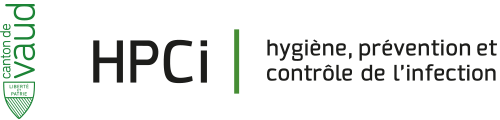 Logo établissement
Plan stratégique de prévention et de contrôle des infectionsPour les établissements de soins aigus
2022HPCi VaudVersion 1.3 du 26/01/2022Structure organisationnelle du plan stratégique HPCIUn programme de prévention des infections est élaboré par un comité de prévention et contrôle des infections ayant le soutien des directeurs des institutions. Les activités de prévention des infections, nécessaires à l’atteinte des objectifs du programme sont exécutées par le service en hygiène, prévention et contrôle des infections (HPCI). Les responsables HPCI contribuent à la définition des objectifs et à l’élaboration du programme approuvés par le comité de prévention et de contrôle des infections. L’implication de l’ensemble des intervenants, des employés, des professionnels, des médecins et des gestionnaires est nécessaire à la réalisation du programme et à l’atteinte des objectifs. Ce programme couvre l’ensemble des activités et comprend des activités de surveillance, d’élaboration d’objectifs, de révision de procédures, protocoles, de formations, de consultations, de communications, de gestion d’éclosion de cas et d’évaluation du programme. Objectifs du plan stratégique HPCIRéduire les risques d’infections associées aux soins et nosocomiales ainsi que l’acquisition de bactéries multi-résistantes aussi bien chez les patients que chez le personnel. Pour ces derniers, le service HPCI travaille en étroite collaboration avec le service de santé et sécurité au travail de l’établissement.Harmoniser et standardiser les pratiques de prévention des infections à travers l’établissementResponsables du plan stratégique de prévention des infections3.1 Comité ou commission de prévention et de contrôle des infectionsLe comité de prévention et de contrôle des infections ainsi que le service de prévention des infections sont responsables du programme de prévention des infections.3.1.1 CompositionC'est un comité multidisciplinaire composé de membres représentant des services cliniques, administratifs et techniques considérés les plus à même d'assurer la réalisation efficace du programme de prévention et de contrôle des infections. Le comité de prévention et de contrôle des infections est présidé par le-la responsable du service HPCI ou par un représentant de la direction des soins.Proposition de composition du comité Le comité doit être composé au minimum d’un : Médecin responsable HPCIInfirmier-ière experte en prévention des infections associées aux soins Représentant de la direction des soinsReprésentant de la direction médicale Le comité peut être constitué également d’un :Représentant de la qualité Représentant de la santé-sécurité au travailReprésentant de tout autre domaine identifié comme pertinentDes membres invités peuvent se joindre au comité afin d'avoir leur opinion sur certains sujets3.1.2 MandatAssurer l'application du programme cantonal HPCI dans tous les secteursValider et réviser les objectifs institutionnels HPCI proposés par le service HPCI Définir les priorités d'actionÉvaluer l'atteinte des objectifs HPCI et veiller à l'amélioration du programme selon les besoins et les pratiques émergentesÉvaluer des situations spécifiques, suggérer des solutions et prendre les mesures nécessaires Développer des outils de communication permettant aux équipes, aux patients et à leurs proches de connaître leurs responsabilités et les ressources disponiblesRédiger un rapport annuel des activités pour les instances concernées (direction générale, comité de direction et conseil d'administration)3.1.3 Fréquence des rencontresLe nombre de rencontres annuelles doit être déterminé par les membres du comité et au minimum 1 séance par an.3.2 Service1 de prévention et de contrôle des infectionsLe service de prévention et de contrôle des infections est composé d’un médecin infectiologue ou médecin responsable HPCI (0.1 EPT/100 lits) et d’un-e ou plusieurs infirmiers-ères en prévention des infections (0.7 EPT/100 lits) dont un-e expert-e en Prévention des infections associées aux soins.3.2.1 CompositionLe médecin agit comme conseiller expert dans le domaine de la microbiologie, des maladies infectieuses et de la prévention des infections. Il/elle participe au comité de prévention et de contrôle des infections.L’infirmier-ière en prévention et contrôle des infections contribue au développement, à la promotion et à l'application du programme de prévention des infections en tenant compte des objectifs adoptés par le comité de prévention et de contrôle des infections. Il/elle participe au comité de prévention et de contrôle des infections.3.2.2 FonctionsAssurer l’application du programme cantonalParticiper aux séances HPCI cantonales pour les médecins responsables HPCIParticiper aux séances HPCI cantonales pour les infirmiers-ières en prévention et contrôle des infectionsParticiper aux forums d’hygiène hospitalière organisé par l’Unité cantonale HPCi pour les infirmiers-ières en prévention et contrôle des infectionsAssurer le suivi des recommandations cantonales (connaissance du site HPCI et suivi des Alerte Infection)Communiquer à l’Unité cantonale HPCi les flambées de cas « nosocomiaux »Produire un plan d'action annuel pour mettre en œuvre les priorités et les objectifs retenus par l'établissement et l'évaluer périodiquementFournir périodiquement les données requises pour le suivi des infections nosocomiales (incidences, prévalences)Participer aux réunions pertinentes d'autres comités visés par les infections nosocomiales Maintenir les liens avec les organismes/établissements externes et la DGSDévelopper et faire la mise à jour des procédures en prévention des infections dans le respect des recommandations cantonalesAssurer la veille des lignes directrices en matière de prévention des infectionsDispenser l'enseignement et la formation requis pour l'application du programmeAgir comme ressource auprès des unités de soins et des services pour l'application du programme de prévention des infections.Agir dans des situations d'urgence (éclosion, épidémie).Activités reliées au programme de prévention des infections 4.1 Surveillance La surveillance des infections a pour objectif de détecter et de suivre la survenue d’infections nosocomiales. Cette activité est la responsabilité première de la commission de prévention et de contrôle des infections. C’est le processus continu permettant l’analyse et l’interprétation des données, déceler précocement les problèmes d’infections, d’identifier les principaux enjeux ou facteurs de risques, de prendre les mesures appropriées afin de limiter la transmission des infections et de proposer des solutions ou améliorations des suivis et outils de détection des infections nosocomiales. 4.1.1 Buts de la surveillanceIdentifier les épidémies ou éclosions en lien avec une infectionIdentifier les personnes à risque et d’évaluer les facteurs de risqueIdentifier les micro-organismes imputés en présence de problèmes d’éclosion dans le milieu de soinsIdentifier les gestes ou manœuvres susceptibles d’entraîner des infectionsAnalyser les données sur les infections nosocomiales (taux de prévalence, évaluation de l’efficacité des mesures en place)Présenter ces données au comité de direction et aux instances concernéesDéterminer si une action doit être entreprise afin de prévenir l’infection ou le cas échéant sa transmission4.1.2 Activités de surveillance Participation aux surveillances cantonales communes.Surveillance de la résistance bactérienne : Staphylococcus aureus résistant à la méticilline (MRSA)Entérocoque résistant à la vancomycine (VRE)Bactéries bêta-lactamases à spectre étendu (ESBL)Bacilles Gram négatif multirésistants (Entérobactérie productrice de carbapénémase (CPE) Protocole de dépistage à l’admission Protocole de prise en charge et de suivi du portage Surveillance des bactériémies associées aux soinsSurveillance des infections du site opératoire sous la responsabilité de SwissnosoSurveillance des infections respiratoires aigües (Influenza, CoVID-19)      Protocole de dépistage à l’admission et en cours d’hospitalisationProtocole de prise en charge Surveillance de l’observance de l’hygiène des mains :      Observation d’hygiène des mainsSurveillance de la consommation de la solution hydro-alcooliqueSurveillance des infections liées à l’accès vasculaire en hémodialyseSurveillance des légionellosesSurveillance environnementale (qualification air, eau…)Surveillances locales en fonction des problématiques HPCI4.2 Élaboration et révision des procédures et protocoles Le service en prévention et contrôle des infections met en place les procédures et protocoles en matière de prévention et contrôle des infections en utilisant les outils mis à disposition par l’unité cantonale HPCi (www.hpci.ch) afin de prévenir et contrôler la transmission d’infections. Listes des procédures et protocoles: (à compléter)Maitrise des BMRGestion des gastro-entérites virales et bactériennesPrise en charge des patients infectés ou porteurs de germes à potentiel épidémiquePrise en charge des infections respiratoiresGestion des dispositifs de médicaux (cathéters veineux/sonde vésicale)Gestion de l’environnement4..3 Éducation et formation L’éducation et la formation sont les principales activités de notre programme de prévention des infections. Ces activités se traduisent par : (à compléter)Formation de base pour les nouveaux collaborateurs (Précautions Standard et Mesures additionnelles)Formation continue au minimum 1 x / anOrganiser des campagnes de sensibilisation :Hygiène des mainsPromotion vaccination grippe du personnel et mesures de prévention4.4 Communication et information La communication et la diffusion de l’information contribuent à la réussite du programme de prévention et contrôle des infections. L’objectif de la diffusion des résultats de surveillance est de réduire les infections nosocomiales par l’observance des recommandations et la mise en place de mesures correctrices qui découlent de ces mêmes résultats. Des modalités de communication avec les instances externes sont établies le cas échant. Parmi les activités de communication externes, on retrouve : Informer l’Unité cantonale HPCi des éclosions survenant dans l’établissementInformer l’établissement d’accueil lors de transfert de patient porteur de BMRMise en place de la campagne de promotion sur l’hygiène des mains Mise en place de la campagne cantonale de la vaccination contre la grippe en collaboration avec le service de Santé et Sécurité au TravailParmi les activités de communication internes, on retrouve : Diffuser les statistiques sur les taux de transmission nosocomiaux aux directions de l’établissement, aux médecins, chirurgiens et aux unités de soinsDiffuser les statistiques sur les taux d’infections du site opératoire aux directions de l’établissement, aux chirurgiens et aux unités de soinsDiffuser les résultats des audits sur la conformité à l’hygiène des mains aux responsables concernés, au personnel et aux directions concernéesMise à disposition du site cantonal HPCI (www.hpci.ch) pour les collaborateurs sur l’intranet de l’établissement4.5 Gestion des flambées de casLa gestion des éclosions est une responsabilité du comité de prévention des infections. Un des objectifs de la surveillance est d’identifier rapidement l’apparition d’une éclosion afin de minimiser son ampleur. Confirmer la flambée de cas, informer l’Unité cantonale HPCi et mettre en place les mesures (fiche technique en annexe 1).4.6 Évaluation du programme de prévention des infections Le programme est révisé tous les quatre ans afin d’évaluer la pertinence des activités, le fonctionnement général du programme, les résultats obtenus ainsi que l’impact de celui-ci sur l’organisation. L’évaluation du programme est associée à une perspective de qualité. De plus, en lien avec les activités priorisées, le programme doit comporter des indicateurs quant à la structure, les processus de soins et services et les résultats obtenus en matière d’infections associées aux soins de santé. Les indicateurs communs portent sur les éléments suivants : La surveillance des bactéries multi-résistantes (MRSA, VRE, ESBL, CRE)La surveillance des bactériémies nosocomialesLa surveillance des infections du site opératoireL’observance de la conformité de l’hygiène des mainsCouverture vaccinale grippe/covid-19 des professionnels en contact avec les patientsLa surveillance des grippes et des CoVID-19 nosocomiauxUn rapport annuel résumant les résultats obtenus suite aux priorités établies est complété. Des indicateurs de qualité sont révisés annuellement : Nombre de cas MRSA, VRE, ESBL et CRE, Nombre de flambées de cas de BMR, Nombre de formations incluant le nombre de participants, Nombre d’activités de sensibilisation, Taux d’observance de l’hygiène des mains, Nombre de réunions du comité de prévention et de contrôle des infections.Références :Programme vaudois de lutte contre les infections associées aux soins. (2018). Plan d’action du programme cantonal de l’unité d’Hygiène, Prévention et Contrôle des Infections.Swissnoso (2020). Exigences structurelles minimales en matière de prévention et de lutte contre les IAS.European Centre for Disease Prevention and Control. (2013). Core competencies for infection control and hospital hygiene professionals in the European Union.United States of America Centers for Disease Prevention and Control. (2017). Core infection prevention and control practices for safe healthcare delivery in all settings – recommendations of the Healthcare Infection Control Practices Advisory Committee. Organisation mondiale de la Santé. (‎2017)‎. Lignes directrices sur les principales composantes des programmes de prévention et de contrôle des infections au niveau national et au niveau des établissements de soins de courte durée. World Health Organization. (‎2019)‎. Minimum requirements for infection prevention and control programs. World Health Organization.  Infection Prevention and Control. (2016). Infection Prevention and Control (IPAC) Program Standard. Can J Infect Control. Annexe FT – INVESTIGATION ET GESTION DE FLAMBÉES DE CASObjectif  Identifier rapidement l’apparition d’une éclosion afin de minimiser son ampleurSYSTÈME D’ALERTE :Augmentation significative de la fréquence d’un portage au-delà de ce qui est habituellement observé, ou présence d’un même germeFlambée de cas = Une flambée de cas est définie par la présence simultanée de 2 à plusieurs nouveaux patients porteurs du même germe dans un même service Oui Non ETAPES Décrire l’épidémie dans le temps, l’espace, selon les caractéristiques individuelles des cas  Décrire l’épidémie dans le temps, l’espace, selon les caractéristiques individuelles des cas  Confirmer la flambée de cas et investigation (Qui, quoi, où, quand, pourquoi)Confirmer la flambée de cas et investigation (Qui, quoi, où, quand, pourquoi)Identifier le cas indexIdentifier les patients infectés, colonisésLe mode de transmissionLe type d’agent infectieux responsable et sa spécificitéFormuler une hypothèseFormuler une hypothèseDescription du ou des casFacteurs de risque du-des patient-sÉpidémiologie Voies de transmissionClinique du patientRéservoir et source de l’infectionConvoquer la cellule de gestion de criseConvoquer la cellule de gestion de criseIdentifier les personnes à contacterIdentifier les partenaires (laboratoire, service technique…)Mettre en place les mesures immédiates requises afin de limiter la propagation Collecter les données Répertorié les casFaire une représentation graphique/courbe épidémiqueDéclaration à l’Office du médecin cantonal Oui Non Tracer la courbe épidémique et calculer le taux d’attaque Formuler une hypothèse et proposer des mesures de prévention supplémentaires à moyen et long terme Valider l’hypothèsePoursuivre la surveillance Utiliser un tableau synoptiqueMettre en place un suivi de tout nouveau cas Evaluer l’efficacité des mesures mises en placeDes mesures supplémentaires sont-elles nécessaires ?Les mesures sont-elles effectivement respectéesL’épidémie est-elle contrôlée (système de surveillance pérenne)Rédiger et diffuser le rapport de gestion de flambée de cas